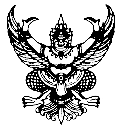 ประกาศสถานีตำรวจภูธรเมืองไหมเรื่อง เจตนารมณ์ที่จะไม่รับของขวัญและของกำนัลทุกชนิดจากการปฏิบัติหน้าที่(No Gift Policy)----------------------------------	            สถานีตำรวจภูธรเมืองไหม มีความมุ่งมั่นในการพัฒนาการดำเนินงานให้เป็นไปอย่างโปร่งใสยืดถือประโยชน์ส่วนรวมมากกว่าประโยชน์ส่วนตัว ไม่มีผลประโยชน์ทับซ้อน สอดคล้องตามแผนการปฏิรูปประเทศด้านการป้องกันและปราบปรามการทุจริตและประพฤติมิชอบ (ฉบับปรับปรุง) ซึ่งมีวัตถุประสงค์ให้หน่วยงานมีการปฏิบัติงานด้วยความโปร่งใส่ ไร้ผลประโยชน์ เจ้าหน้าที่ของรัฐทุกคนไม่รับของขวัญและของกำนัลทุกชนิดจากการปฏิบัติหน้าที่ (No Gift Policy)	   ดังนั้น จึงขอประกาศเจตนารมณ์ของผู้กำกับการสถานีตำรวจภูธรเมืองไหม และข้าราชการตำรวจ  ทุกนาย จะไม่รับของขวัญและของกำนัลทุกชนิดจากการปฏิบัติหน้าที่ (No Gift Policy) ร่วมกันสร้างวัฒนธรรมองค์กรและค่านิยมสุจริตในการปฏิบัติงาน ไม่ยอมรับระบบ อุปถัมภ์ หลีกเลี่ยงการกระทำอันอาจมีผลต่อดุลยพินิจหรือการตัดสินใจในการปฏิบัติหน้าที่ ซึ่งนำไปสู่การเลือกปฏิบัติ ป้องกันการปฏิบัติหน้าที่อย่างไม่เป็นธรรม และไม่ให้เกิดผลประโยชน์ทับซ้อน พร้อมทั้งสร้างความเชื่อมั่นต่อประชาชนในการปฏิบัติหน้าที่อย่างมีธรรมาภิบาล	          จึงประกาศให้ทราบและถือปฏิบัติอย่างเคร่งครัดโดยทั่วกัน                           ประกาศ ณ วันที่   ๑  เดือน  มีนาคม พ.ศ.  ๒๕๖๗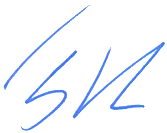 					 พันตำรวจเอก   						        ( รัชพล บุญนาค )                        ผู้กำกับการสถานีตำรวจภูธรเมืองไหมAnnouncement of Muangmai Police stationSubject: Intention to not accept any kind of gifts from performing duties(No Gift Policy)--------------------------------------------------Muangmai Police station is determined to develop transparent operations adherence to common interests more than personal interests and without conflict of interest in accordance with the National Reform Plans on Prevention and Suppression of Corruption and Malfeasance (Revised Edition), which aims for agencies to operate with transparency, without conflict of interest. All government officials shall not accept any kind of gifts from performing duties. (No gift Policy)	Therefore, we would like to announce the intention of the Superintendent of Mungmai Police station and all police officers to not accept any kind of gifts while performing duties (No Gift Policy). We will together establish organizational culture and integrity value at work, not accepting the patronage system, avoiding actions that affect discretion or decision-making during performing duties that would lead to discrimination. Also, we cooperatively prevent the unfair performance of duties and a conflict of interest along with building public trust by performing out duties with governance.		It is hereby announced and to strictly adhered to all. 			This announcement is hereby issued on March 1st ,2024                                                    Police Colonel       					        (  Ratchapol Boonak    )                                                 Superintendent of Muangmai Police stationประกาศสถานีตำรวจภูธรเมืองไหมเรื่อง เจตนารมณ์ในการป้องกันการทุจริต สถานีตำรวจภูธรเมืองไหม********************	          สถานีตำรวจภูธรเมืองไหม ขอประกาศเจตนารมณ์ที่จะสร้างมาตรฐานด้านความโปร่งใส พร้อมรับผิดชอบผลที่เกิดจากการกระทำ สร้างองค์กรให้ปลอดจากการทุจริตในการปฏิบัติหน้าที่ยึดวัฒนธรรมในองค์กรที่จะปฏิบัติหน้าที่ด้วยการมุ่งประโยชน์ส่วนรวมของคนในสังคมมีคุณธรรมในการปฏิบัติหน้าที่ สร้างความก้าวหน้าให้เกิดแก่ผู้ปฏิบัติหน้าทีโดยคำนึงถึงผลการปฏิบัติหน้าที่มากกว่าความสัมพันธ์ส่วนตัว มีการสื่อสารภายในหน่วยงานที่ชัดเจนทุกระดับ เพื่อเป็นแนวทางในการปฏิบัติหน้าที่ภายในองค์กรรวมทั้งเป็นค่านิยมสำหรับองค์กร หรือตำรวจภูธรจังหวัดขอนแก่น พึงยืดถือเป็นแนวทางการปฏิบัติควบคู่กับกฎข้อบังคับอื่นๆ สำหรับพี่จะสร้างองค์กรที่ใสสะอาดให้บริการด้วยความโปร่งใส เป็นธรรมต่อประชาชนผู้รับบริการ และพัฒนาคุณภาพการดำเนินงานของสถานีตำรวจภูธรโนนศิลาอย่างต่อเนื่อง	          เพื่อให้บรรลุเจตนารมณ์ดังกล่าว สถานีตำรวจภูธรเมืองไหม ดำเนินการดังนี้		๑. บริหารงานและปฏิบัติหน้าที่ด้วยหลักธรรมาภิบาล โดยตอบสนองความต้องการของประชาชนด้วยความถูกต้อง เป็นธรรม โปร่งใส และสามารถตรวจสอบได้ในทุกขั้นตอน	   ๒. ปลูกจิตสำนึก ปลูกฝังค่านิยม ทัศนคติ บุคลากรของสถานีตำรวจภูธรโนนศิลา ให้ยึดหลักปรัชญาเศรษฐกิจพอเพียงมาใช้ในการปฏิบัติหน้าที่และการดำรงชีวิต           ๓. ส่งเสริมให้องค์กรเอกชนและภาคประชาชนได้เข้ามามีส่วนร่วมในการดำเนินกิจกรรมและรับรู้ข้อมูลข่าวสารในการดำเนินกิจกรรมอย่างเปิดเผยและสามารถเข้าร่วมได้ในหลายช่องทางไม่ว่าทางเทคโนโลยีหรือการเข้ามามีส่วนร่วมในรูปแบบอื่นๆ  	       ๔. ส่งเสริมและรณรงค์การป้องกันและปราบปราบการทุจริตอย่างต่อเนื่อง มีบทลงโทษผู้ทุจริตอยู่จริงจังและรุนแรง รวมทั้งประสาบความร่วมมือกับหน่วยงานที่เกี่ยวข้องในการป้องกันและปราบปรามการทุจริต.                  ๕. ส่งเสริมการต่อต้านและเฝ้าระวังการทุจริตคอร์รัปชั่นทุกรูปแบบ โดยมีการเฝ้าระวังอย่างรัดกุมและใช้มาตรการลงโทษชั้นสูงกับผู้ทุจริตคอร์รัปชั่น และผู้ที่เกี่ยวข้องอย่างเด็ดขาดและเป็นธรรม		จึงประกาศให้ทราบโดยทั่วกัน		       ประกาศ ณ วันที่ ๑  เดือน  มีนาคม  พ.ศ. ๒๕๖๗                                                พันตำรวจเอก  						     ( รัชพล บุญนาค )                      ผู้กำกับการสถานีตำรวจภูธรเมืองไหม